17 МАЯ 1909 г.  Киевская обл.,  с. Карапыши  Всего 13 орденов и медалей ( по словам Тамары Петровны)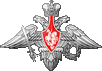  ПОДВИГ НАРОДА ЛЮДИ И НАГРАЖДЕНИЯ Гарбузенко Петр КононовичГод рождения: __.__.1909 
подполковник тех. службы 
в РККА с __.__.1931 года 
место рождения: Украинская ССР, Киевская обл., Мироновский р-н, с. Карапыщи № записи: 1513436750Гарбузенко Петр Кононович 1909г.р. Звание: ст. техник-лейтенант 
в РККА с 1931 года Место призыва: Каттакурганский РВК, Узбекская ССР, Самаркандская обл., Каттакурганский р-н № записи: 11992196Архивные документы о данном награждении:I. Приказ(указ) о награждении и сопроводительные документы к нему- первая страница приказ или указа                                                                   Орден Красной Звезды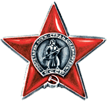 - строка в наградном списке- наградной лист- данные в учетной картотекеII. Учетная картотека81/н26.11.1942Орден Красной ЗвездыПодвиг: 
Перечень наград 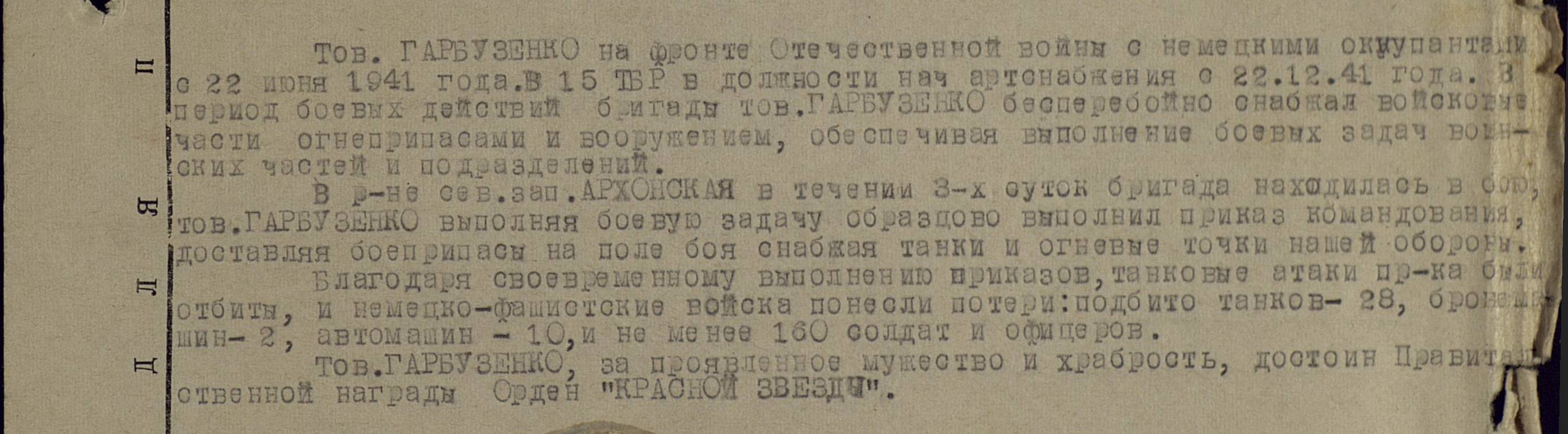 Перечень наград 1     81/н           26.11.1942      Орден Красной Звезды    Показать документ о награждении 2     323/н         20.07.1944      Орден Отечественной войны II степени   Показать документ о награждении Гарбузенко Петр Кононович 1909г.р. Звание: майор арт.-тех. службы 
в РККА с 24.11.1931 года Место призыва: Мироновский РВК, Украинская ССР, Киевская обл., Мироновский р-н № записи: 34742841Архивные документы о данном награждении:Приказ(указ) о награждении и сопроводительные документы к нему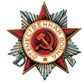 Орден Отечественной войны II степени - первая страница приказ или указа- наградной листII. Учетная картотека- данные в учетной картотеке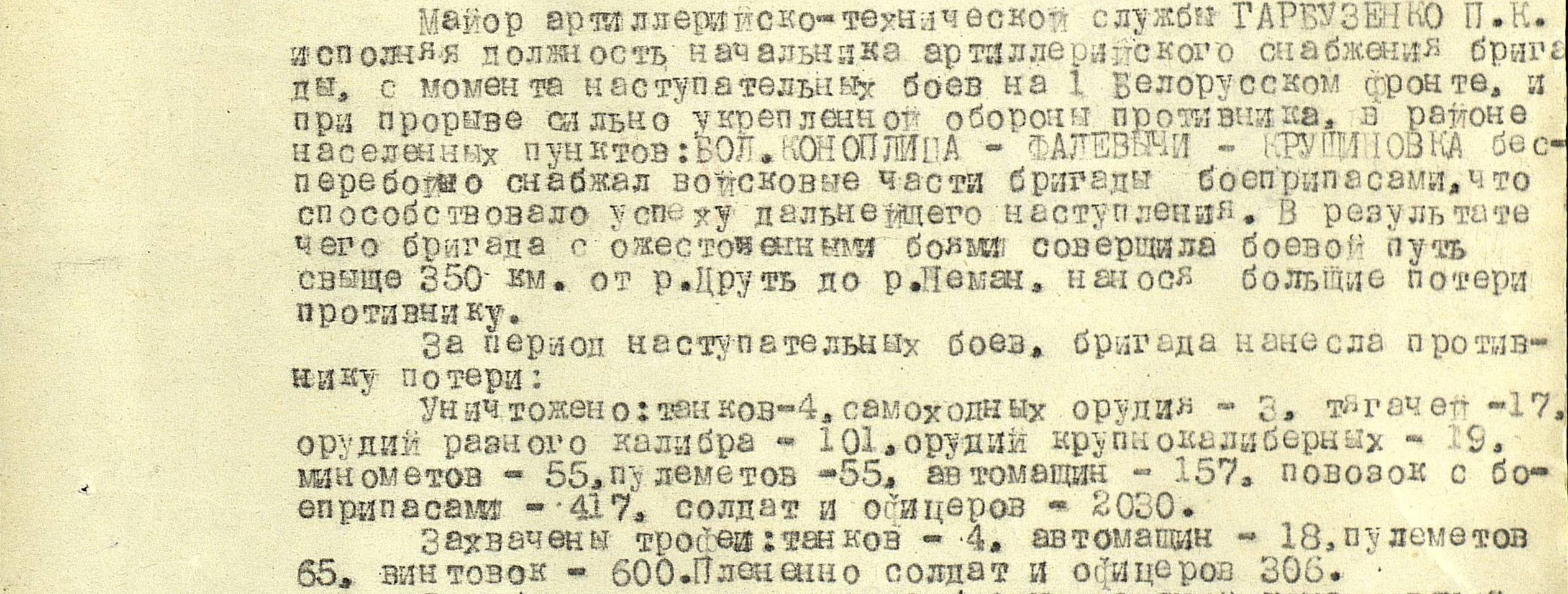 Орден Отечественной войны II степени 


Подвиг: Гарбузенко Петр КононовичГод рождения: __.__.1909 
подполковник тех. службы 
в РККА с __.__.1931 года 
место рождения: Украинская ССР, Киевская обл., Мироновский р-н, с. Карапыщи № записи: 1513436750Перечень наград 81/н26.11.1942Орден Красной ЗвездыПоказать документ о награждении 323/н20.07.1944Орден Отечественной войны II степениПоказать документ о награждении 